附件1：湖北既济电力集团有限公司应聘登记表备注：应聘人员需将《供电服务员工招聘应聘登记表》电子版和扫描件发送指定邮箱，同时扫描下放二维码完成信息填报提交。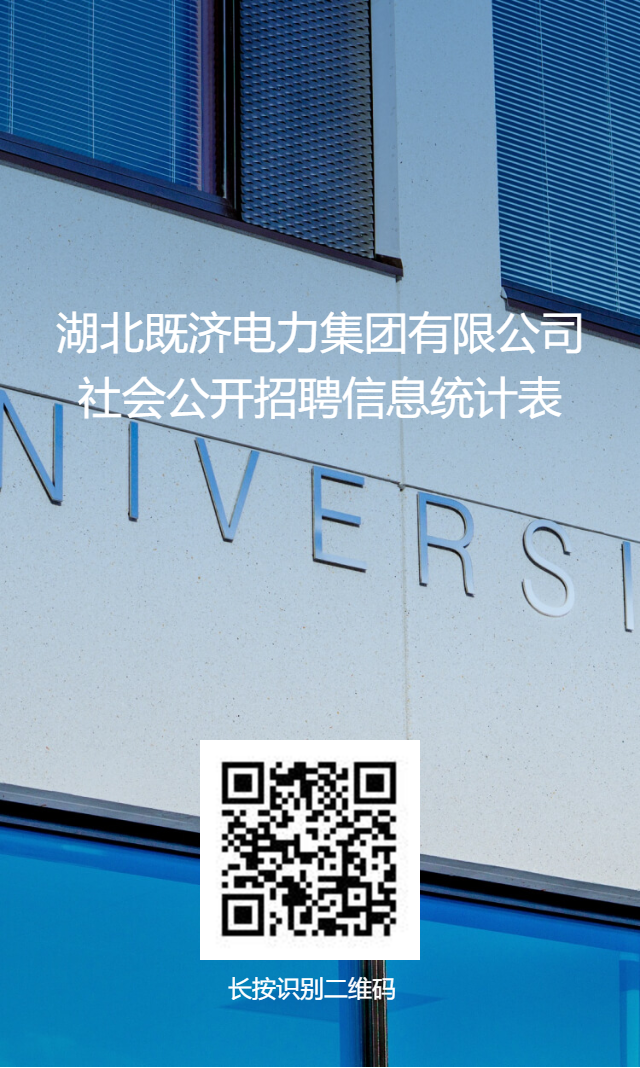 姓    名身份证号码登记照性    别出生年月专业特长登记照民    族籍    贯出 生 地登记照政治面貌入党时间健康状况联系电话全日制学历（学位）信息学校名称所学专业名称所学专业名称全日制学历（学位）信息学历例：大学专科；大学本科；硕士研究生例：大学专科；大学本科；硕士研究生是否已取得毕业证、学位证是否已取得毕业证、学位证注册资格证件名称注册资格证件名称例：注册二级建造师例：注册二级建造师是否已注册（注册单位）是否已注册（注册单位）主要学习、培训经历（学习经历从初中开始填写）例：2003年6月-2007年9月，武珞路中学学习（学习经历从初中开始填写）例：2003年6月-2007年9月，武珞路中学学习（学习经历从初中开始填写）例：2003年6月-2007年9月，武珞路中学学习（学习经历从初中开始填写）例：2003年6月-2007年9月，武珞路中学学习（学习经历从初中开始填写）例：2003年6月-2007年9月，武珞路中学学习（学习经历从初中开始填写）例：2003年6月-2007年9月，武珞路中学学习（学习经历从初中开始填写）例：2003年6月-2007年9月，武珞路中学学习主要工作（实习）经历（从校内实习、社会实践经历开始填写）（从校内实习、社会实践经历开始填写）（从校内实习、社会实践经历开始填写）（从校内实习、社会实践经历开始填写）（从校内实习、社会实践经历开始填写）（从校内实习、社会实践经历开始填写）（从校内实习、社会实践经历开始填写）在校学习情况及获奖情况（主要介绍在校表现，主要成绩以及获奖情况）（主要介绍在校表现，主要成绩以及获奖情况）（主要介绍在校表现，主要成绩以及获奖情况）（主要介绍在校表现，主要成绩以及获奖情况）（主要介绍在校表现，主要成绩以及获奖情况）（主要介绍在校表现，主要成绩以及获奖情况）（主要介绍在校表现，主要成绩以及获奖情况）家庭成员及重要社会关系情况（填写全部家庭成员及在湖北省电力有限公司内工作的相关亲属信息）例：父亲，张三，1968年5月，武汉市商贸公司，职员（填写全部家庭成员及在湖北省电力有限公司内工作的相关亲属信息）例：父亲，张三，1968年5月，武汉市商贸公司，职员（填写全部家庭成员及在湖北省电力有限公司内工作的相关亲属信息）例：父亲，张三，1968年5月，武汉市商贸公司，职员（填写全部家庭成员及在湖北省电力有限公司内工作的相关亲属信息）例：父亲，张三，1968年5月，武汉市商贸公司，职员（填写全部家庭成员及在湖北省电力有限公司内工作的相关亲属信息）例：父亲，张三，1968年5月，武汉市商贸公司，职员（填写全部家庭成员及在湖北省电力有限公司内工作的相关亲属信息）例：父亲，张三，1968年5月，武汉市商贸公司，职员（填写全部家庭成员及在湖北省电力有限公司内工作的相关亲属信息）例：父亲，张三，1968年5月，武汉市商贸公司，职员本人承诺报名表所填写的信息准确无误，所提交的证件、资料真实有效，若有虚假，所产生的一切后果由本人承担。                                       报名人（签名）：                                                      年    月    日报名表所填写的信息准确无误，所提交的证件、资料真实有效，若有虚假，所产生的一切后果由本人承担。                                       报名人（签名）：                                                      年    月    日报名表所填写的信息准确无误，所提交的证件、资料真实有效，若有虚假，所产生的一切后果由本人承担。                                       报名人（签名）：                                                      年    月    日报名表所填写的信息准确无误，所提交的证件、资料真实有效，若有虚假，所产生的一切后果由本人承担。                                       报名人（签名）：                                                      年    月    日报名表所填写的信息准确无误，所提交的证件、资料真实有效，若有虚假，所产生的一切后果由本人承担。                                       报名人（签名）：                                                      年    月    日报名表所填写的信息准确无误，所提交的证件、资料真实有效，若有虚假，所产生的一切后果由本人承担。                                       报名人（签名）：                                                      年    月    日报名表所填写的信息准确无误，所提交的证件、资料真实有效，若有虚假，所产生的一切后果由本人承担。                                       报名人（签名）：                                                      年    月    日